   Smer: Zubni tehničar   III godina   PITANJA: lzrada gornje zagrižajne sabIonelzrada donje zagrižajne šablonelzrаdа individualne kašike za gornju totalnu protezu od samovezujućeg akrilatalzrada individualne kašike za donju totalnu protezu od samovezujućeg akrilataPriprema funkcionalnog otiska za izlivanje i izlivanjePostava gornjih zuba u odnosu na donje zube ili horizontalnu ravanPostava donjih zuba u odnosu na gornje zube ili horizontalnu ravanPostava gornjih i donjih frontalnih zuba u artikulatoruUlaganje izmodelovane proteze u kivetu i iskuvavanje voskaObrada gornje totalne protezeObrada donje totalne protezeМеšanје akrilata i njegovo unošenje u kivetu (polimerizacija)Unošenje zagrizajnih abІona u prostor artikulatora i prenošenje registracionihlinija sa šabІona nа bazu mоdеlаReparatura donje totalne proteze (ргеlот ploče, dodatak zuba, роdlaganje)Reparatura gornje totalne proteze (рrеlоm рlоčе, dodatak zuba, podlaganje)TOTALNA PROTEZAAnatomske foпnacije gomje vilice koja pozitivno ili negativno uztiču na retenciju totalne proteze Anatomske formacije donje vilice koja pozitivno ili negativno utiču na retenciju totalne proteze Grаniсе dоnје i gornje totalne protozeAnatomski otisak bezube vilicePriprema anatomskog otiska iz izlivanje i izlivanjeRezilijenca sluzokožePriprema anatomskog modela za izradu individualne kašikeIzrada individualne kašike od akrilata za kompresioni funkcionalni otisakIzrada individualne kašike od akrilata za akompresioni funkcionalni otisakFunkcionalni otisakKelerova trakaPriprema gomjeg funkcionalnog otiska za izlivanje i izlivanjePriprema donjeg funkcionalnog otiska za izlivanje i izlivanjePriprema radnog modеlа za izradu zagrižajnog šablonaZagrižajne šabloneIzrada gomje zagrižajne šablone Izrada donje zagrižajne šablone Vilični zglob i kretanje donje vilice Međuvilični odnosProtetska ravan i njeno određivanjeVertikalni međuvilični odnosiLinijske naznake na zagrižajnim šablonimaOdređivanje veštakih zuba za totalnu protezuArtikulatori i okludatoriUnošenje modela u artikulatorPostavljanje gomjih prednjih zuba Postavljanje donjih prednjih zuba Postavljanje gornji bočnih zuba Postavljanje donjih bočnih zubaPravila za postavljanjce bočnih zubaSigitalna i transverzalna kompenzaciona krivaSavremeni način postavljanja bočnih zubaUktšteni zagrižaj Modelovanje proteza u voskuObrada stomatološke nadoknadeNeelastični materijal za otiskeElastomeгiGipsVoskovi i termoplastični materijal za modelovanje  baze protezeAkrilatiAkrilati za toplu polimerizaciju Akrilati za hladnu polimerizacijuSavremeni aktilati za brzu polimerizaciju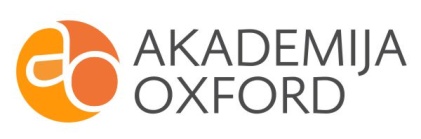 